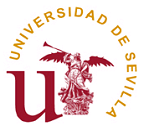 Facultad de MedicinaNº DE ENTRADA: ACTIVIDAD INSCRITA DENTRO DE LOS ACTOS CONMEMORATIVOS DEL CENTENARIO DE LA FACULTAD DE MEDICINAUN CENTENARIO DENTRO DE MEDIO MILENIOHa sido depositada en la Conserjería de la Facultad de Medicina, para concurrir al concurso fotográfico “TÚ Y LA FACULTAD”, bajo elLEMA_________________________________________________________________La facultad se reserva el derecho a hacer uso de todas las imágenes que se presenten -resulten o no premiadas-, como se recoge en las bases del concurso.Sevilla,        de                        de 2017Documento de entrega---------------------------------------------------------------------------------------------------------------Nº DE ENTRADA: Ha sido depositada en la Conserjería de la Facultad de Medicina, para concurrir al concurso fotográfico “TÚ Y LA FACULTAD”, bajo elLEMA_________________________________________________________________La facultad se reserva el derecho a hacer uso de todas las imágenes que se presenten -resulten o no premiadas-, como se recoge en las bases del concurso.Sevilla,        de                        de 2017Copia para el interesado